Cornell Notes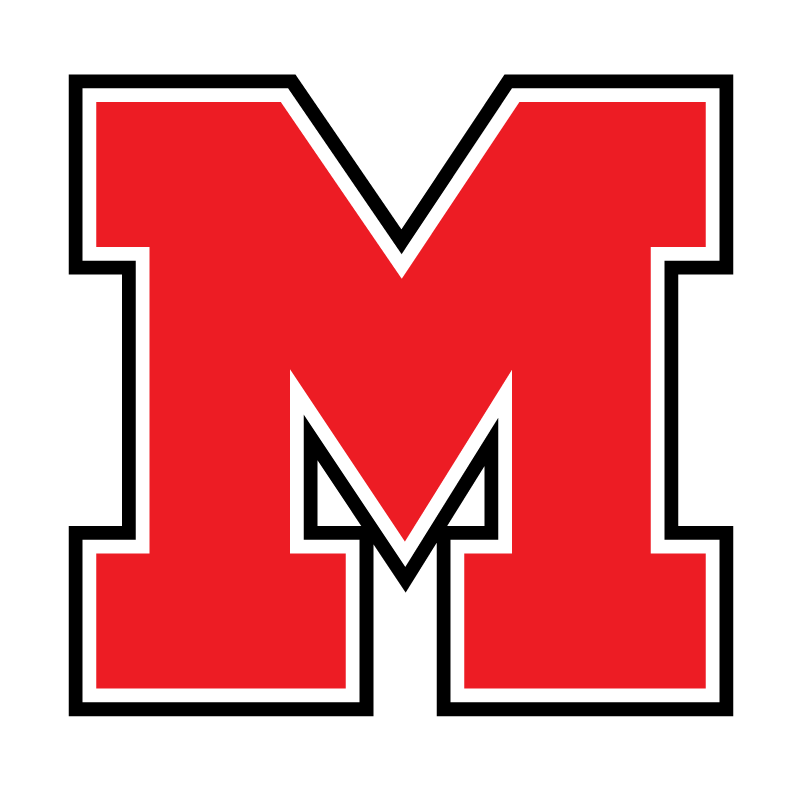 Topic/Objective: The World at WarTopic/Objective: The World at WarName:Cornell Notes1937 - 19451937 - 1945Class/Period:Cornell NotesDate:Essential Question: How did World War II transform the United States domestically and change its relationship with Essential Question: How did World War II transform the United States domestically and change its relationship with Essential Question: How did World War II transform the United States domestically and change its relationship with Essential Question: How did World War II transform the United States domestically and change its relationship with the world?the world?the world?the world?Questions:Questions:III. Life on the Home FrontIII. Life on the Home FrontA. “For the Duration”A. “For the Duration”1. Popular culture1. Popular culture2. Consumer goods2. Consumer goodsB. Migration and the B. Migration and the 1. Racial Conflict1. Racial ConflictWartime CityWartime City2. Gay and Lesbian Communities2. Gay and Lesbian CommunitiesPrimary SourcePrimary SourceZoot-Suit Youth in Los Angeles Zoot-Suit Youth in Los Angeles C. Japanese Removal C. Japanese Removal 1. Anti-Asian sentiment1. Anti-Asian sentiment2. Executive Order 9066 and relocation2. Executive Order 9066 and relocationSummary/Reflections: What is important to remember about this topic? What is something new that you learned?Summary/Reflections: What is important to remember about this topic? What is something new that you learned?Summary/Reflections: What is important to remember about this topic? What is something new that you learned?Summary/Reflections: What is important to remember about this topic? What is something new that you learned?Questions:Questions:Notes:Notes:3. Hirabayashi v. United States3. Hirabayashi v. United StatesPrimary SourcePrimary SourceMAP 24.1 Japanese Relocation Camps MAP 24.1 Japanese Relocation Camps Illustrations:Illustrations:Illustrations:Illustrations: